Wolfson Department of Chemical Engineering SeminarWednesday, December 9th, 2020 at 13:30Online seminar via Zoomhttps://technion.zoom.us/j/97591164072Circular Economy –
a Sustainable Solution for Waste ManagementMaor DiminskySutok Environmental EngineeringThe Circular Economy is an environmental management approach. For many years the economy has been “Linear”, where factories used amounts of energy, raw materials and environmental resources in order to produce consumers' goods. The consumers used the products and dispose of them. This behavior pattern is known as the “take-make dispose” pattern. This model is a non-sustainable model, for two main reasons: 1. The resources-loss rate is greater than the replenishing rate. This causes an over exploitation of the resource, which leads to prices increase, and the majority of those raw materials meant for “single-use” even though the product itself is reusable - the final-station of the product is a garbage pile somewhere on an expensive land. 2. The effect of the linear model on waste-production and waste treatment methods, is a critical environmental issue, that have aspects on: a. the ability to ensure a sustainable supply of basic needs (like food and health); b. to sustain resources of air, water, land and energy and supplement of raw materials for the various needs of the growing global population of the future. The Circular Economy Environmental Consulting, does not look only at the “end of the pipe”, and greatly assists in the transition from linear to a circular economy, by characterizing the needs of the customer and providing unique and individual solutions.
In our lecture, we’ll go through the principles of the circular economy from the point of view of an Environmental Consultant. We will see how wide the waste-management range is, and will give examples of an overall view of a current production, sales and consumption processes, through finding the ability to minimize negative environmental effects of the process as much as possible. 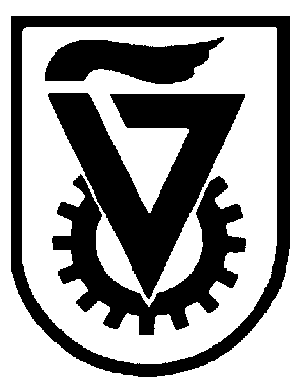  הטכניון  -  מכון טכנולוגי לישראל                                                                                                                TECHNION - ISRAEL INSTITUTE OF TECHNOLOGY הפקולטה להנדסה כימיתע"ש וולפסוןThe Wolfson Department of Chemical Engineering